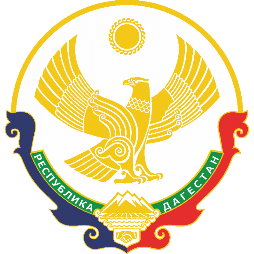 РЕСПУБЛИКА ДАГЕСТАНМУНИЦИПАЛЬНОЕ ОБРАЗОВАНИЕ«ХАСАВЮРТОВСКИЙ РАЙОН»МКУ «Отдел муниципальных закупок и продаж»           г. Хасавюрт, пер. Спортивный, 1                                                     Тел: (8-87231) 5-20-72, факс 5-20-72    «09» ноября 2022г.                                                                                                     № 27ПРИКАЗОб изменении режима рабочего времени МКУ «ОМЗиП» МО «Хасавюртовский район»В соответствии с Федеральным законом от 6 октября 2003 года № 131 – ФЗ «Об общих принципах организации местного самоуправления в РФ», ст. 100 ТК РФ, руководствуясь Уставом муниципального образования «Хасавюртовский район» и протоколом трудового коллектива МКУ «Управление по информационным технологиям» МО «Хасавюртовский район» от 08.11.2022г. № 1,ПРИКАЗЫВАЮ:Установить в зимний период следующий режим рабочего времени МКУ «ОМЗиП» МО «Хасавюртовский район» с 09 ноября 2022г.:- продолжительность рабочего времени – 40 часов в неделю;- продолжительность рабочей недели – пятидневная с выходными днями в субботу и воскресенье;- продолжительность ежедневной работы – 08 часов 00минут;- начало работы с 09:00 часов;- окончание рабочего дня – в 17:30 часов;- перерыв с 13:00 часов до 13:30 часов (согласно протокола трудового коллектива);- в предпраздничные дни – сокращённый рабочий день на 1 час.Контроль за выполнением настоящего приказа оставляю за собой.           Директор                                                                                   Атаев А.И.